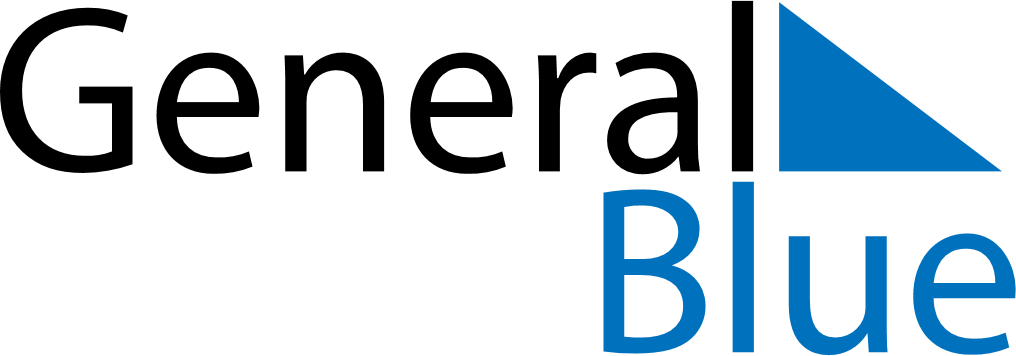 Daily Planner June 14, 2026 - June 20, 2026Daily Planner June 14, 2026 - June 20, 2026Daily Planner June 14, 2026 - June 20, 2026Daily Planner June 14, 2026 - June 20, 2026Daily Planner June 14, 2026 - June 20, 2026Daily Planner June 14, 2026 - June 20, 2026Daily Planner June 14, 2026 - June 20, 2026Daily Planner SundayJun 14MondayJun 15TuesdayJun 16WednesdayJun 17ThursdayJun 18 FridayJun 19 SaturdayJun 20MorningAfternoonEvening